Nowogród Bobrzański, dn. 22 października 2020r.PP.6733.29.2020 ASOBWIESZCZENIENa podstawie art. 49 i 97 § 2 ustawy z dnia 14 czerwca 1960 r. Kodeksu postepowania administracyjnego – KPA (Dz. U. z 2020r. poz. 256 ze zm.) zawiadamiam strony występujące w postępowaniu podjętym na wniosek Pana Janusza Michalskiego działającego zgodnie z udzielonym pełnomocnictwem w imieniu i na rzecz inwestora ENEA Operator Sp. z o.o. , ul. Strzeszyńska 58, 60-479 Poznańo podjęciu zawieszonego postępowania w sprawie ustalenia lokalizacji inwestycji celu publicznego dla inwestycji polegającej na budowie sieci oświetlenia drogowego na działkach nr ewid. 106/2, 60/3, 108, 109 położonych w obrębie Krzywa w gminie Nowogród Bobrzański.Jednocześnie, informuje, iż zakres inwestycji poszerzył się o działki nr ewid. 106/1 i 105 
w obrębie Krzywa w gminie Nowogród BobrzańskiBurmistrz Nowogrodu Bobrzańskiego 							Paweł MierzwiakSprawę prowadzi: Stanowisko ds. planowania przestrzennego w Urzędzie Miejskim 
w Nowogrodzie Bobrzańskim, ul. Słowackiego 11, pokój nr 205, tel. 517886284.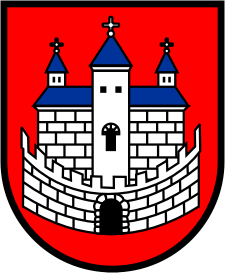 Burmistrz Nowogrodu BobrzańskiegoBurmistrz Nowogrodu BobrzańskiegoBurmistrz Nowogrodu Bobrzańskiegoul. J. Słowackiego 11      66-010 Nowogród Bobrzański NIP: 9291004928
e-mail: now.bobrz.um@post.pl
web: www.nowogrodbobrz.plDni i godziny urzędowania: Poniedziałek  8.00-16.00wtorek - piątek.7.00 – 15.00Nr telefonów i faksów:   Centrala   68 329-09-62Fax             68 329-09-62Nr telefonów i faksów:   Centrala   68 329-09-62Fax             68 329-09-62